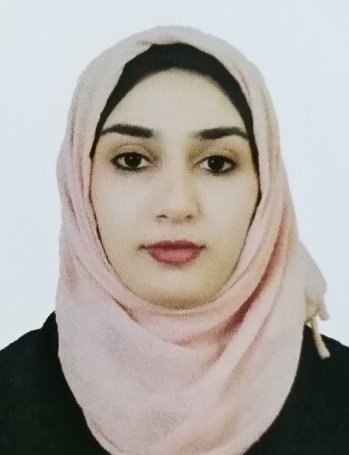 المعلومات الشخصيةالمؤهلات العلمية:الخبرة المهنية والاكاديميةالمشتركة في المؤتمرات المحلية:المنشوراتفعاليات اخرىرسائل التوصيةمصادر التوصية:الاسم: زهراء نوح فتحي عبداللهتاريخ ومكان الولادة: العراق\ الموصل\7/11/1984الجنس : انثىالعنوان الحالي: العراق\بغداد\ حي تونسالحالة الزوجية: متزوجةتاريخ التعيين5/2/2108الجنسية: عراقيةE- mail :                غير مفعلالشهادة\ التاريخ\ المؤسسةبكالوريوس طب وجراحة عامة \كلية الطب \جامعة الموصل \2007زميلة البورد العربي للاختصاصات الصحية في الولادة وامراض النساء\ 2018محاضرة بلقب مدرس \كلية الطب جامعة الموصل منذ 2018 الاختصاص العام: طب وجراحة عامةالاختصاص الدقيق: الولادة وامراض النساء تاريح التسجيل 5/10/2007 برقم التسجيل 37075 عضوة في نقابة الاطباء العراقية: مقيمه دورية في مستشفيات الموصل التعليمية  و مدينة الطب بغداد في اختصاصات الباطنية والجراحة والنسائية والاطفال و فرعياتها  شباط 2008 ـ شباط 2010 2011 مقيمة قدمى في الولادة وامراض النساء في مستشفى بغداد التعليمي \ العراق\ بغداد من  اذار  2010 –  اذار :  من تشرين 1\ 2011 – اذار 2018   مقيمه قدمى \طالبة دراسات عليا\ البورد العربي للاختصاصات الصحية\ في مستشفى البتول التعليمي ومستشفى الخنساء التعليمي للنسائية والتوليد\ العراق\ الموصل من  2018 الى الان : محاضرة بلقب مدرس \فرع النسائية والتوليد \كلية الطب\جامعة الموصل2017 \حضور  مؤتمر مدينة الطب السنوي \بغداد2018 \ حضور مؤتمر مدينة الطب السنوي \بغدادحضور  مؤتمر البورد العراقي \بغداد \ 2019 حضور ندوة اطباء بلا حدود \كلية الطب\ جامعة الموصل\2019 حضور ندوة النسائية والتوليد\ كلية الطب\ جامعة الموصل\2018  حضور ندوة وورشة عمل للتلقيح الاصطناعي واطفال الانابيب \اربيل\ مركز دكتورة اطياف 2018.حضور ندوات ومؤتمرات كلية الطب \جامعة الموصل\ مستشفيات الموصل التعليمية بحث مقدم الى لجنة البورد العربي للاختصاصات الصحية \اختصاص الولادة وامراض النساء كجزء من متطلبات زمالة البورد العربي:	العلاقة بين الاصابة بالكلاميديا و الولادة المبكرة كورس تدريبي في طرائق التدريس\\ جامعة الموصل\ 20188 كتب شكر من وزارة الصحة, دائرة صحة نينوى, مستشفيات الموصل التعليمية  د. احمد جاسم الحسيني F.I.B.O.G/Ass. Professor/medical Mosul college/ MosulUniversity  د. انتصار عبد الجبار الطاىي F.A.B.O.G/consultant OB.-Gyn./ Al Batool Maternity Teaching Hospital د. براء لقمان  F.I.B.O.G/Lecturer/medical Mosul college/ MosulUniversity د. رائده محمد الوزان  F.A.B.O.G/ Ass. Professor/medical Mosul college/ MosulUniversity د. يسرى طاهر الحيالي  F.I.B.O.G/lecturer / Ninavah medical college/ MosulUniversity